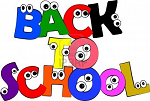 Our mission is to provide new school supplies to families in the Cedar Valley  who need assistance, so that students will have the proper supplies to start  school in the fall.  Applications are required for students to receive supplies.Applications will be taken at the Waterloo Community Schools headquarters.  School supplies will be available for students in Kindergarten through Middle School.Applications will be taken from July 5 through August 4th.  Hours are 9:00 AM - 4:30 PM on Monday through Friday.  Supplies will be available August 17th and 18th.The Waterloo Community Schools headquarters is located at 1516 Washington St, Waterloo.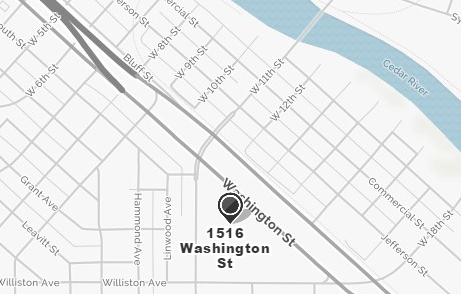 For answers to all questions, call Ruth at 319-240-7470.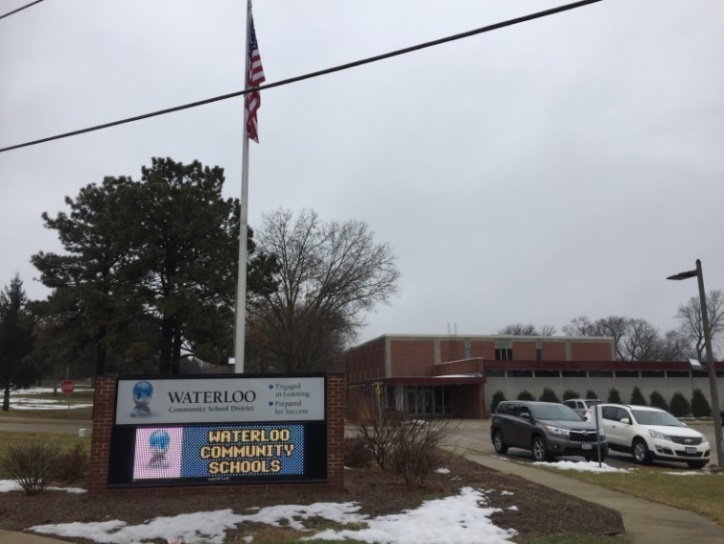 Information needed to applyLast Name, First Name of person responsible to pick up supplies. A contact Phone NumberChildren’s first nameChildren’s school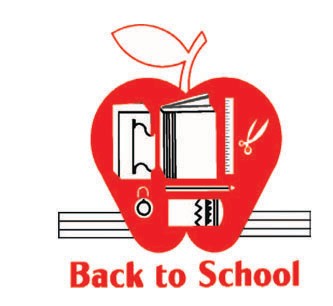 Children’s gradeIs child a boy or a girl 